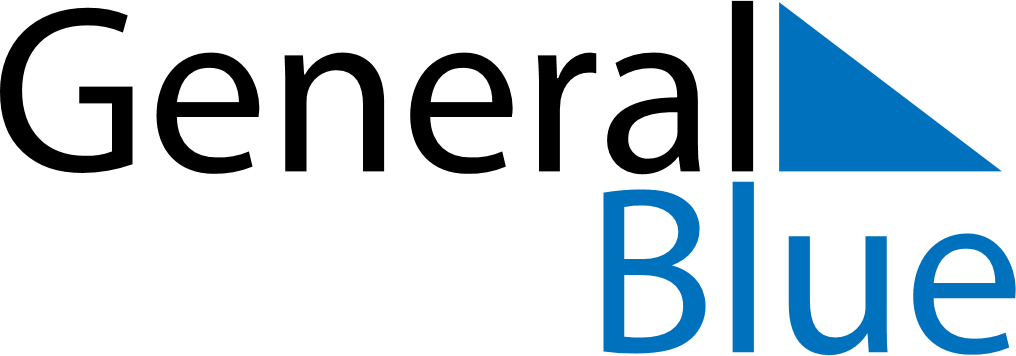 Weekly CalendarJanuary 6, 2025 - January 12, 2025Weekly CalendarJanuary 6, 2025 - January 12, 2025Weekly CalendarJanuary 6, 2025 - January 12, 2025Weekly CalendarJanuary 6, 2025 - January 12, 2025Weekly CalendarJanuary 6, 2025 - January 12, 2025Weekly CalendarJanuary 6, 2025 - January 12, 2025Weekly CalendarJanuary 6, 2025 - January 12, 2025MondayJan 06MondayJan 06TuesdayJan 07WednesdayJan 08ThursdayJan 09FridayJan 10SaturdayJan 11SundayJan 125 AM6 AM7 AM8 AM9 AM10 AM11 AM12 PM1 PM2 PM3 PM4 PM5 PM6 PM7 PM8 PM9 PM10 PM